«Неделя психологии в детском саду».В нашем детском саду «Сибирячок» прошло интересное мероприятие как для детей, так и для педагогов «Неделя психологии в детском саду».Цель: Сохранение и укрепление психологического здоровья педагогов, воспитанников ДОУ, создание благоприятного психологического здоровья микроклимата в ДОУ. Задачи: - формирование благоприятного психологического климата;- повысить настрой на удачу, счастье, добро и успех; - создание положительного эмоционального настроя; - развитие чувства эмпатии; - вызвать у детей положительный отклик на профессию воспитателя.А что же думают дети о воспитателях, чтобы это узнать, мы взяли у детей интервью, что они думают о профессии воспитателя. Интервью состояло из нескольких вопросов: - Какой должен быть воспитатель?- Что должен уметь делать воспитатель?- Нравится ли тебе ходить в детский сад?- Что делают воспитатели?- Можно ли дружить с воспитателем?- Какие добрые слова можно сказать о воспитателе?- Почему твой воспитатель выбрал именно эту профессию?- Самое главное качество воспитателя?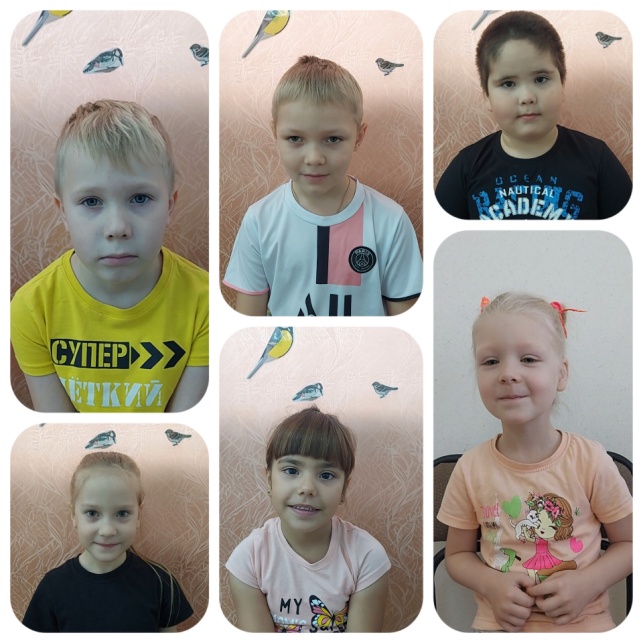 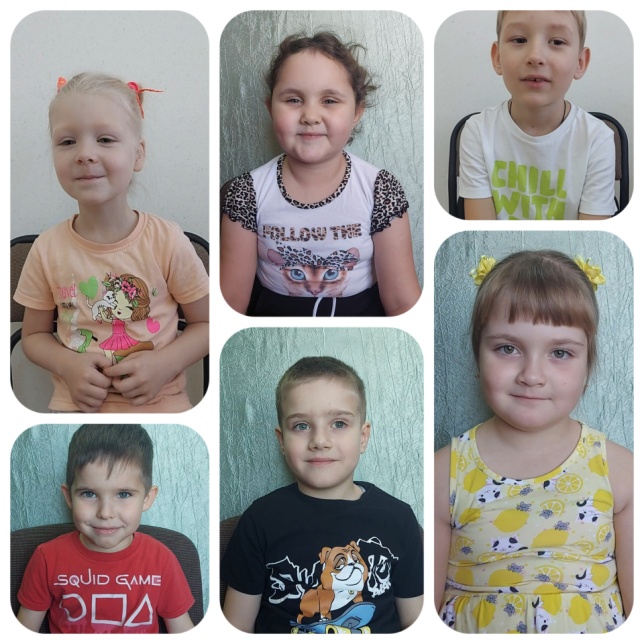 Отвечая на эти вопросы, каждый из детей выразил своё мнение о профессии воспитателя. Это интервью мы представили педагогам, тем самым вызвав положительные эмоции.	Также в продолжении недели психологии провела с педагогами тренинг «Доброе слово о воспитателе». Мы поговорили о том, кто такой добрый человек, какие поступки его олицетворяют. Педагогам был предложен тест «Добрый ли ты человек?» После, сделали упражнение «Сердце коллектива». Придумали дружескую фразу в отношении друг друга, записали на сердечки, затем приклеили на большое сердце.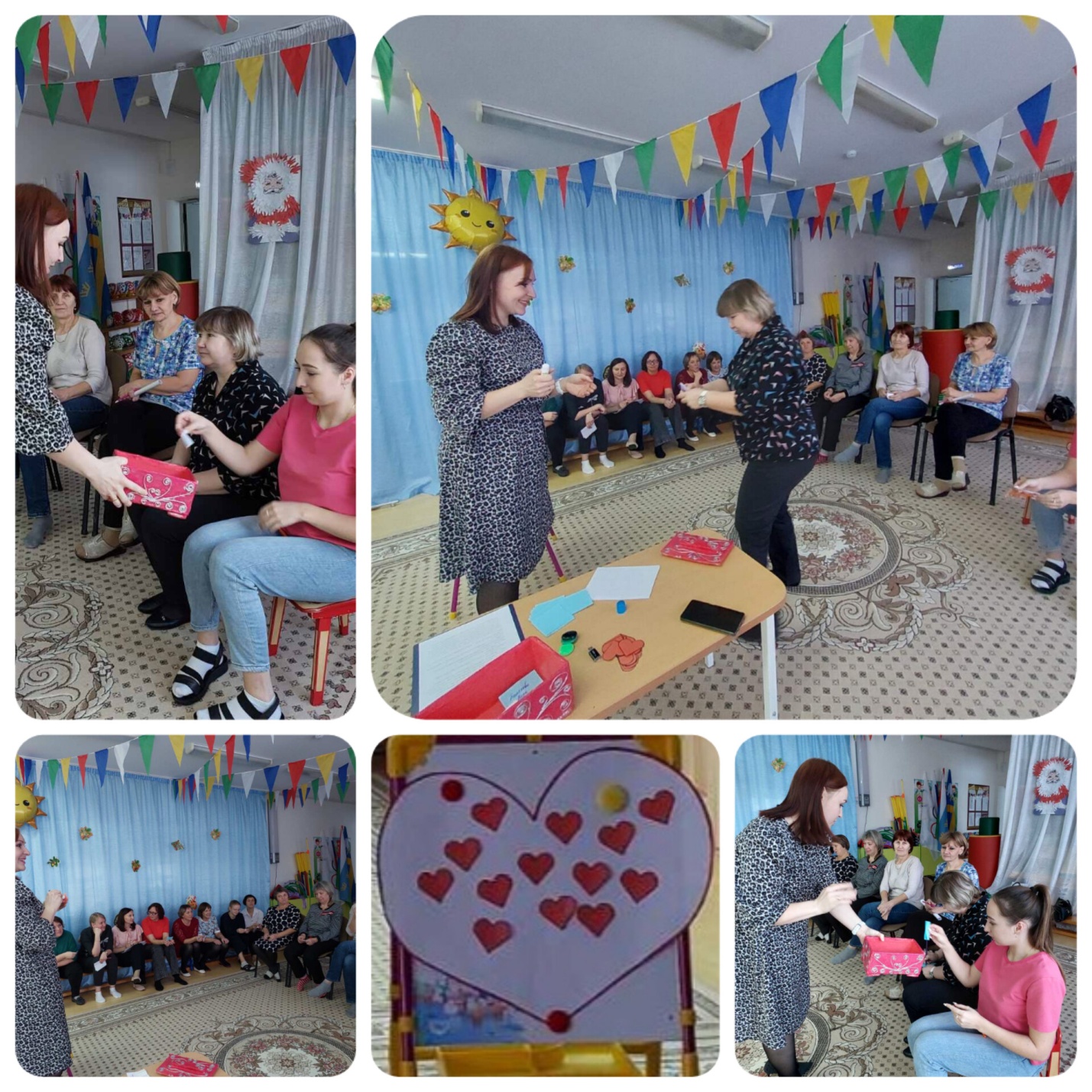 Мероприятие прошло интересно, весело и педагоги получили новый заряд энергии и положительный  настрой на работу в коллективе. С детьми старшей группы была проведена викторина «Что, где, когда?». Развитие интеллектуальной инициативы, познавательного интереса. Развитие любознательности, внимания, памяти.Дети получили письмо от  Мудрой Совы, в котором сказано, что она приглашает нас к себе в гости в телестудию, на увлекательную игру «Что,  где, когда?» Дети принимают приглашение и делятся на две команды «Знатоки» и «Герои». В процессе игры ребята отвечали на интересные вопросы, всё это сопровождалось музыкой.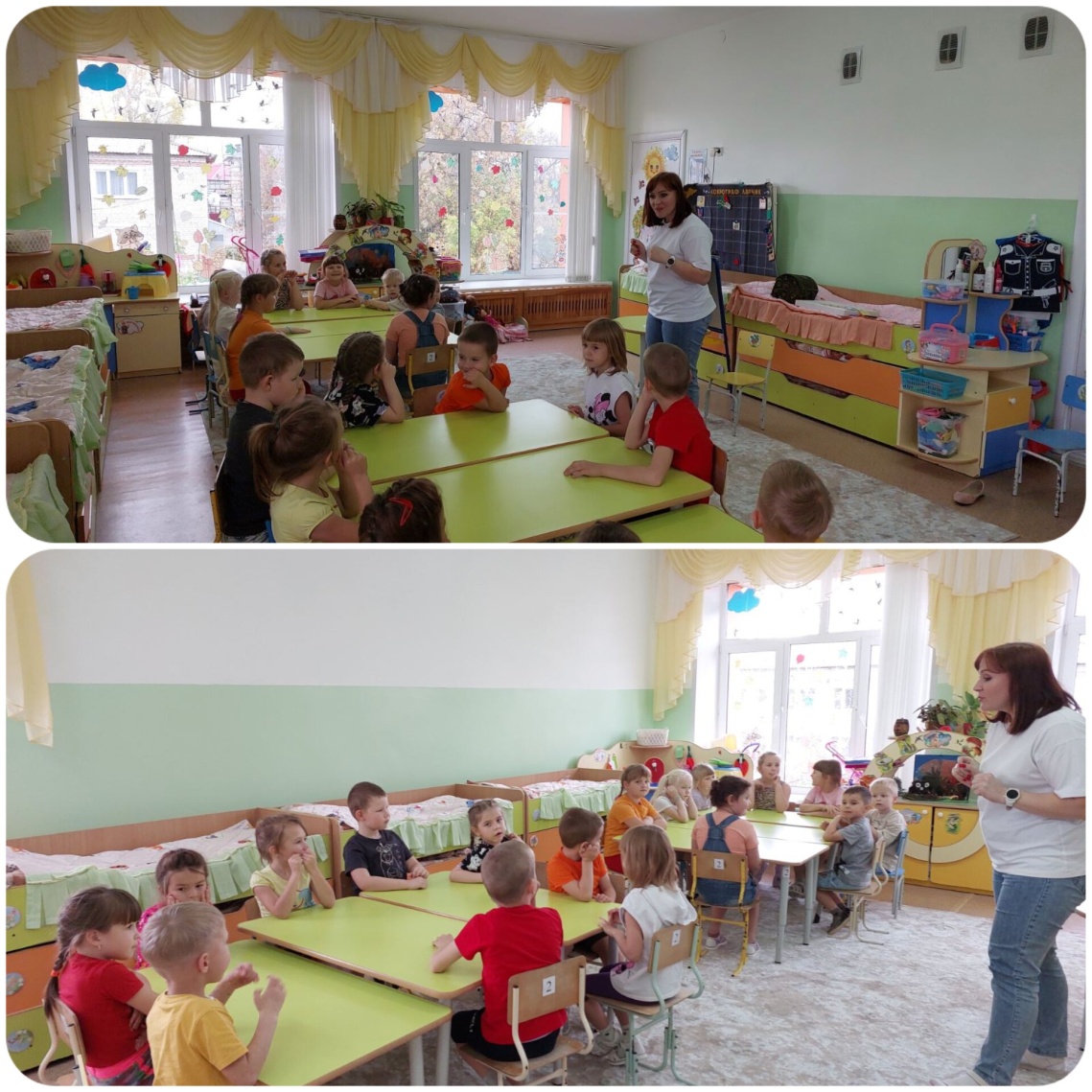 После игры, подвели итоги и провели рефлексию. Ребята получили много эмоций и узнали много нового.Психологическая неделя, организованная, для всего коллектива и родителей – это образовательная среда, которая на определенное время была создана в МАДОУ АР детский сад «Сибирячок», помогла создать благоприятный климат для общения, познания и раскрытия собственной личности, сплотила как педагогический коллектив, так и детские коллективы, и их родителей.	Леонтьева Е.Ю., педагог-психолог.